Bonding workshopCovalent bonding and hydrocarbonsContentsLearning objectivesActivity 1: hydrocarbonsActivity 2: structure of hydrocarbonsActivity 3: simple moleculesActivity 4: alkanesActivity 5: reactions of alkanesActivity 6: alkenesActivity 7: reactions of alkenesActivity 8: functional groups Homework activity Learning objectivesBy the end of this session, you will be able to:Explain how a covalent bond is formed between two atoms.Construct models for at least three hydrocarbons.Draw the displayed structures for three alkanes and three alkenes.Work out the structures for at least two additional functional groups and draw their displayed formulas.AcknowledgementsThis resource was originally developed by Liverpool John Moores University to support outreach work delivered as part of the Chemistry for All Project. To find out more about the project, and get more resources to help widen participation, visit our Outreach resources hub: rsc.li/3CJX7M3.Unless explicitly stated, all images are © Royal Society of Chemistry.Activity 1: hydrocarbons Draw lines to match the terms in the first column with their definition.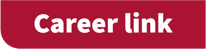 Science communicatorWatch the video on slide 6 of the PowerPoint, also available from rsc.li/3CAOzIi, which introduces a science communicator. Fernando uses his scientific knowledge to uncover and translate complicated science for the public.Activity 2: structure of hydrocarbonsFill in the number of subatomic particles for carbon and hydrogen. Complete the diagrams below to show the structure of each atom, using an X for the electrons.Carbon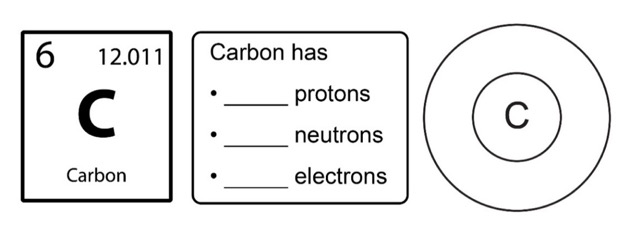 Hydrogen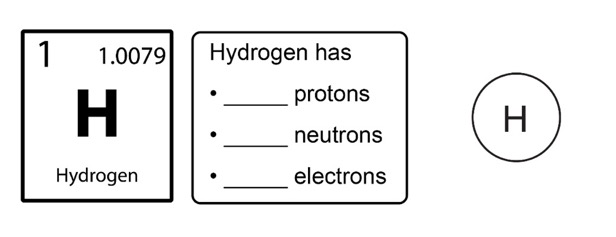 Carbon and other non-metallic atoms bond by sharing electrons.This is known as covalent bonding. Electrons are shared between bonding atoms, so that all atoms gain the stability of a full outer shell.Complete the dot and cross diagram to show the bonding that occurs between carbon and hydrogen in methane. Use dots to show the electrons in carbon and crosses to show the electrons in hydrogen.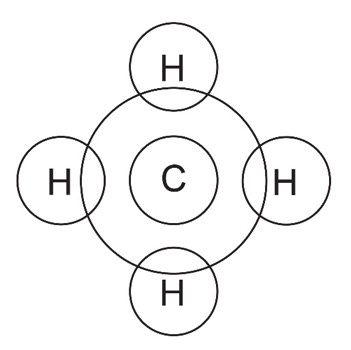 Activity 3: simple moleculesIn molymod kits each ball represents an atom and each stick represents a bonding pair of electrons.Molymod atomsAs part of a group, build models of the following simple molecules. Complete the table below. The first row has been filled in for you. Activity 4: alkanesThe simplest form of hydrocarbon is an alkane. Alkanes are saturated hydrocarbons, which means that they contain only single bonds between two carbon atoms. Each carbon atom makes four bonds by joining to other carbon atoms or hydrogen atoms. Hydrogen atoms form one bond each. 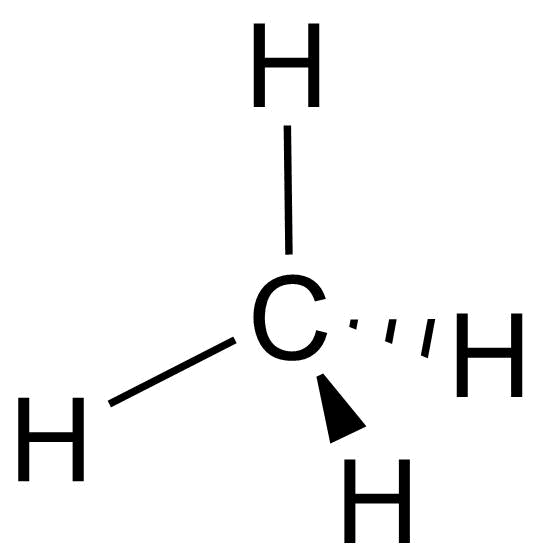 Build models of the following alkanes. Complete the table below by drawing their displayed formulas. The first displayed formula has been drawn for you.Describe how the number of hydrogen atoms changes as the number of carbon atoms in the chain increases.The general formula for alkanes is: Use the general formula for alkanes to predict the formula of the following molecules. Build them using the molymod kits to check your predictions.Challenge: trends and patterns in alkanesUse the data provided in the table to answer the following questions.Which alkane has the lowest boiling point? Name three alkanes which are liquids at room temperature.What do you notice about the trends in boiling point and melting point?Explain this trend using the term intermolecular forces.Project leader of enhanced experimentationStuart’s video job profile, available on slide 22 and from rsc.li/3GQvi87, shows his role as a project leader of enhanced experimentation in oil and gas at Shell. He uses robots, computer modelling and data to research and develop new ways to use crude oil and gas.Activity 5: reactions of alkanesFuels react with oxygen to release energy. Complete combustion happens in a plentiful supply of oxygen. Incomplete combustion occurs when the supply of oxygen is limited. In general, for complete combustion:alkane + oxygen → carbon dioxide + waterFor example,methane + oxygen → carbon dioxide + waterCH4 (g) + 2O2 (g) → CO2 (g) + 2H2O (g)In general, for incomplete combustion:alkane + oxygen → carbon monoxide + carbon + waterFor example,methane + oxygen → carbon monoxide + carbon + water3CH4 (g) + 4O2 (g) → 2CO (g) + C (s) + 6H2O (g)Demonstration of a Bunsen burner flameThe gas used in Bunsen burners is methane. Watch the demonstration and observe what happens when the air hole of a Bunsen burner is opened and closed.Delete words on the diagrams below to describe what happened.(a) Air hole open/closed	(b) Air hole open/closed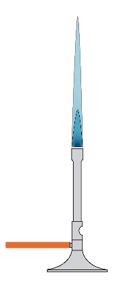 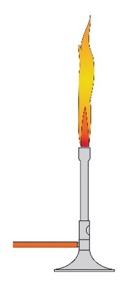 Complete/incomplete combustion	Complete/incomplete combustionDemonstration of a controlled explosion of methane Describe your observations.Explain what happened.Demonstration of methane bubblesDescribe what happened in the demonstration.Why did the methane bubbles float up to the ceiling?Activity 6: alkenesAnother family of organic compounds are the alkenes. They are also hydrocarbons as they only contain hydrogen and carbon atoms. However, they are unsaturated compounds, which means that they contain at least one double bond between two carbon atoms.(a) Label the double bond in this displayed formula of an alkene.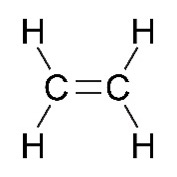 Using your molymod kit, build each of the alkenes named in the table below and draw their displayed formulas.Why does a molecule called methene not exist?Describe how the number of hydrogen atoms changes as the number of carbon atoms in the chain increases.The general formula for alkenes is: School science technicianRead Sandrine’s job profile, available on slide 48 and from rsc.li/3ZpDhAv. She is a school science technician and uses her knowledge and skills to design, prepare and test practicals for chemistry lessons and extracurricular activities.Use the general formula for alkenes to predict the formula of each of the alkenes in the table below. Build each using the molymod kit to see if you are correct.Does it matter where the double bond is in the molecule? Why?Activity 7: reactions of alkenesThe double bond of the alkene allows us to distinguish them from alkanes because they undergo an addition reaction with a halogen.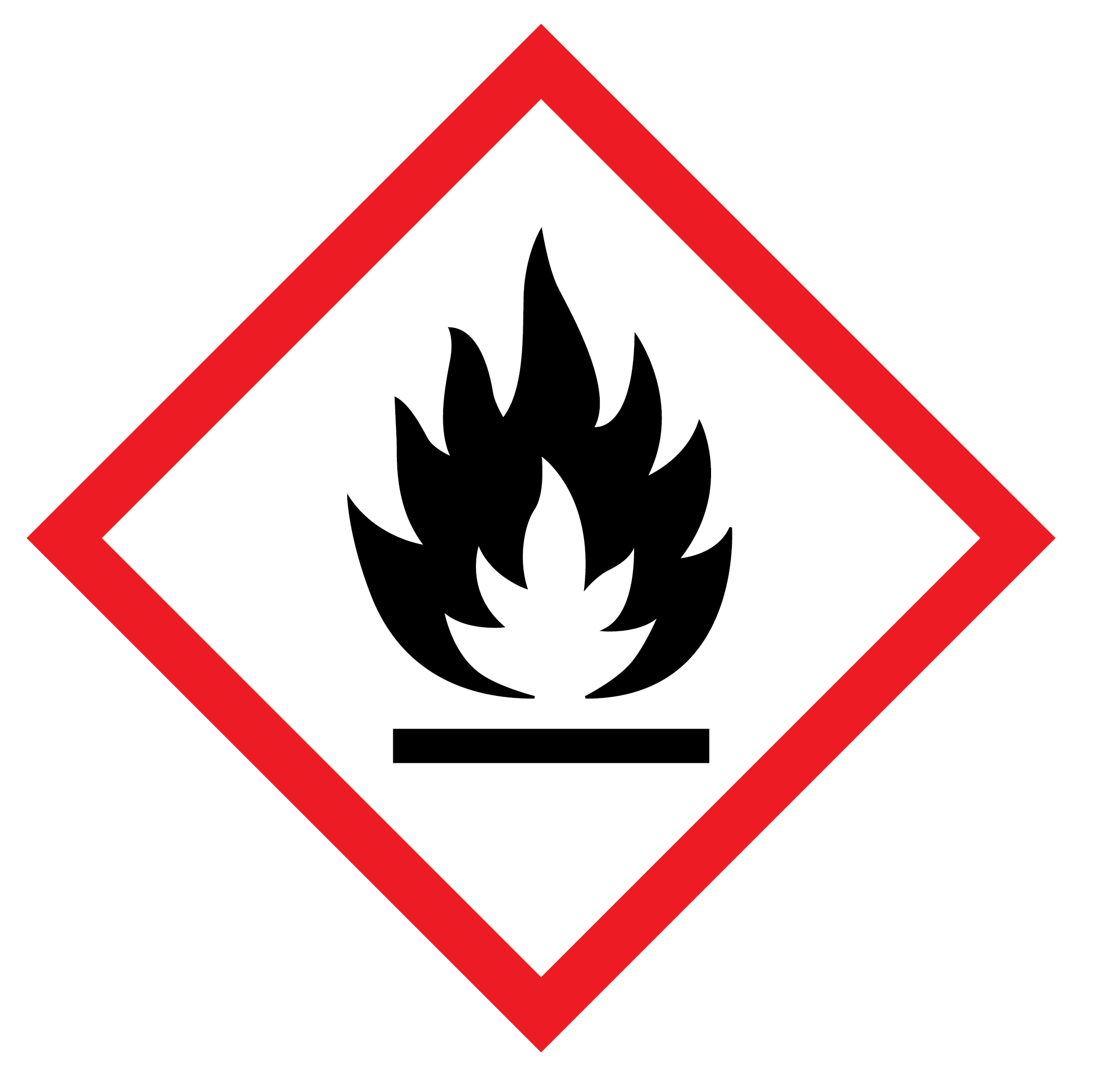 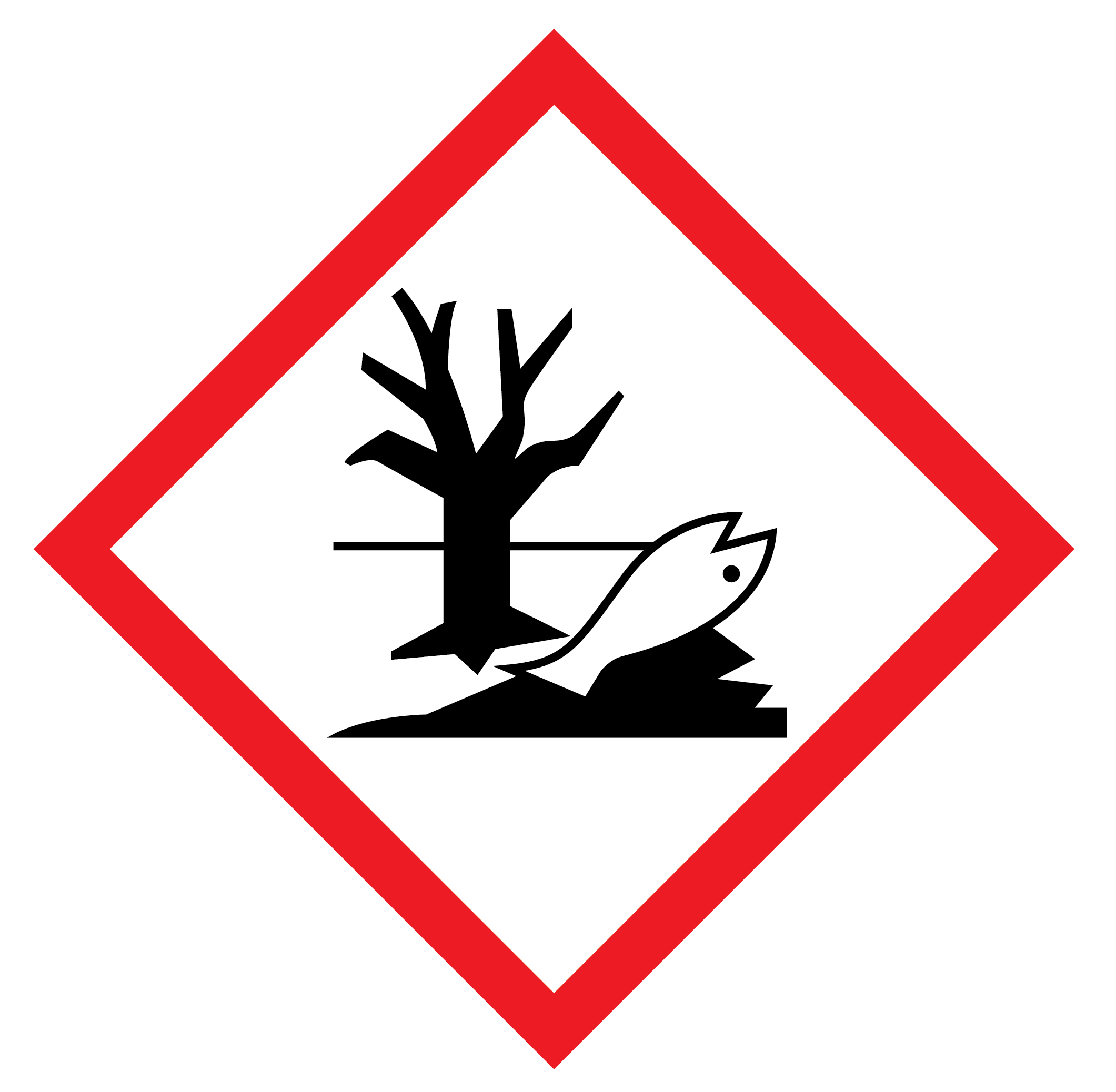 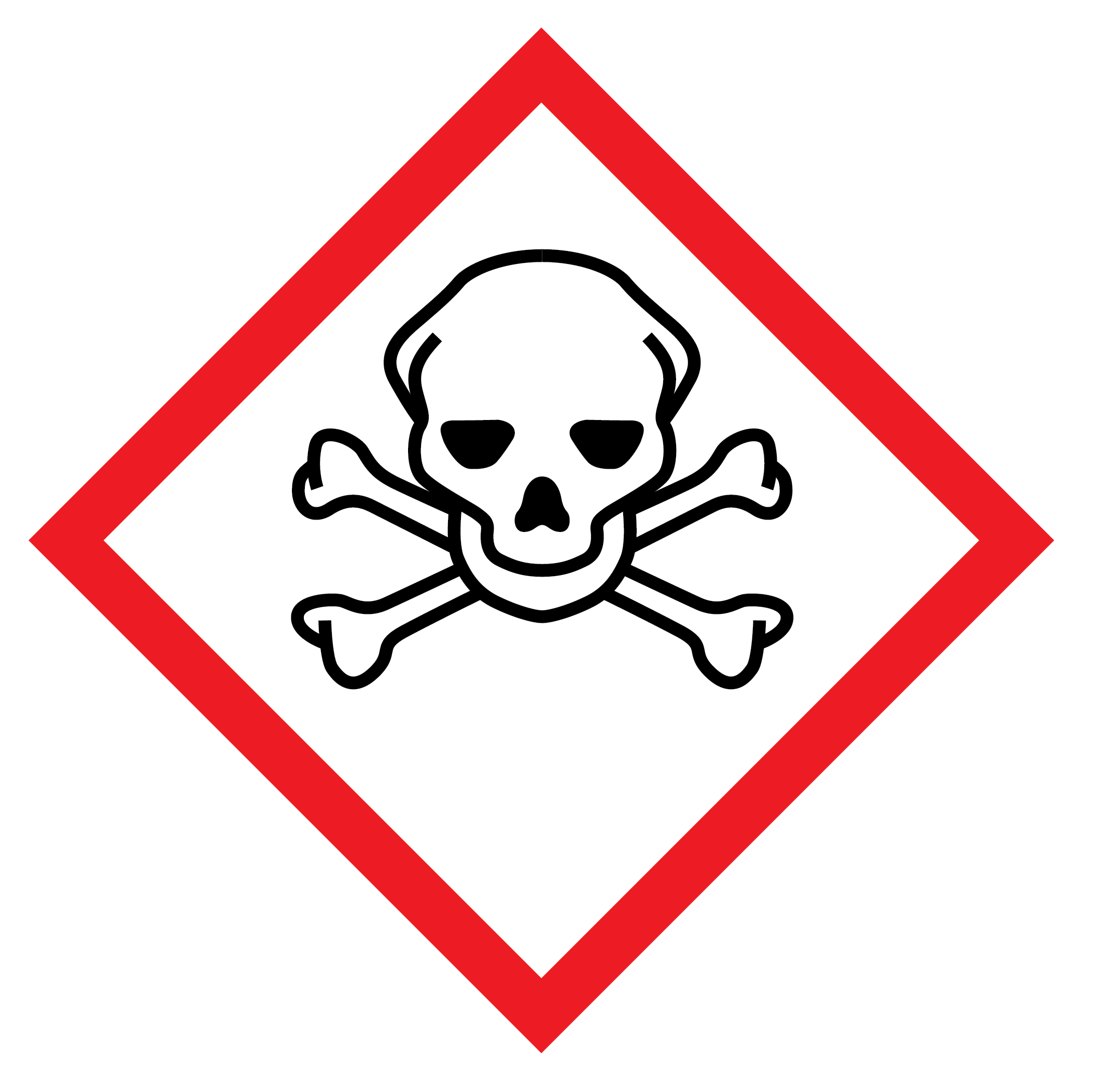 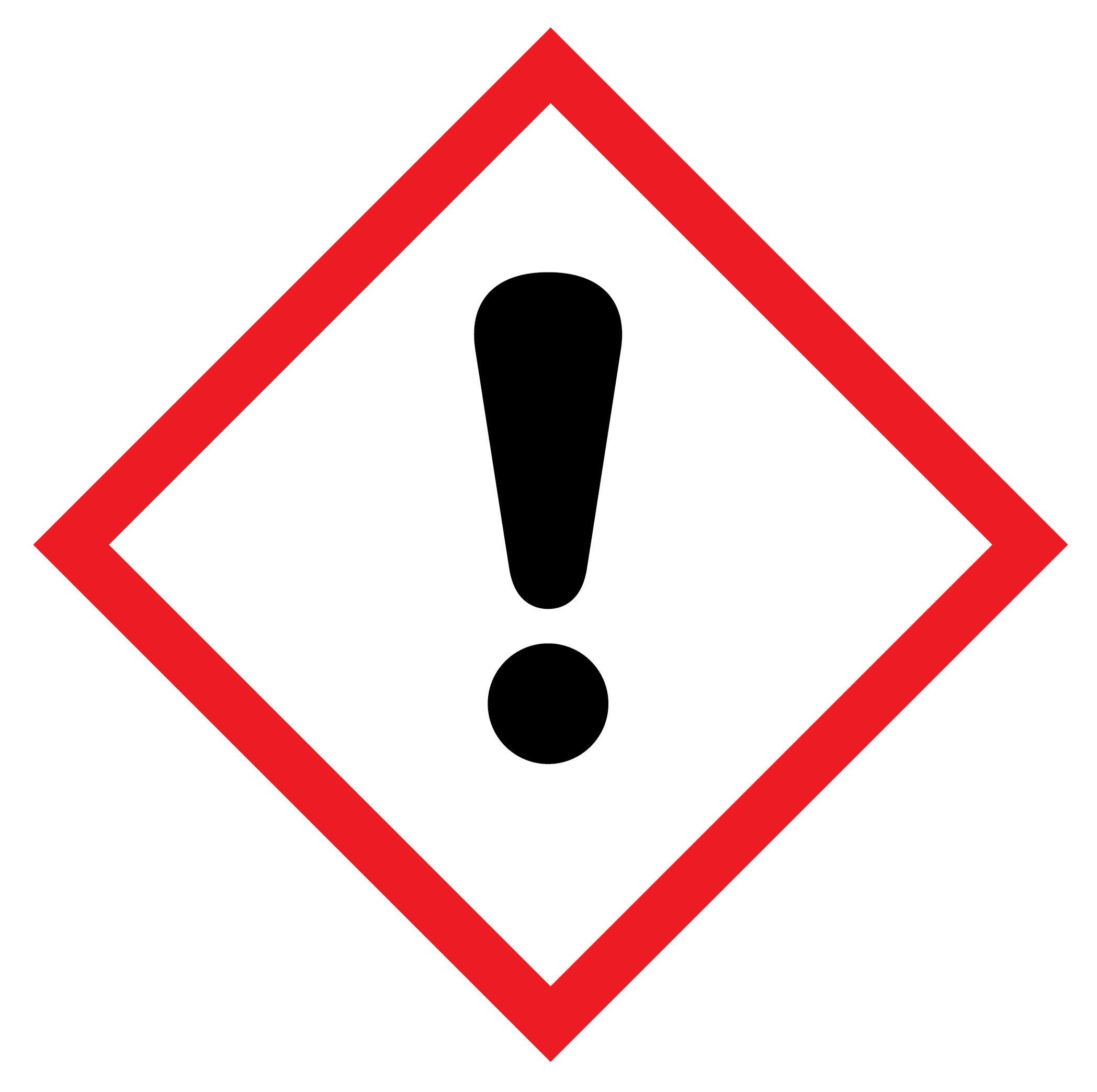 	© ShutterstockSafety and hazards Wear safety glassesTo do:You have two test tubes which contain bromine water, Br2 (aq). Remove the bung of the first test tube. Quickly add one drop of an alkane (hexane) and replace the bung immediately. Take care not to spill the test tube as bromine water and hexane are hazardous. Agitate the test tube by waggling it gently between your fingers.Note your observations in the table below.Repeat steps (a) to (c) with an alkene (hexene) using the second tube of bromine water.To answer:Look at the reaction of bromine water and ethene.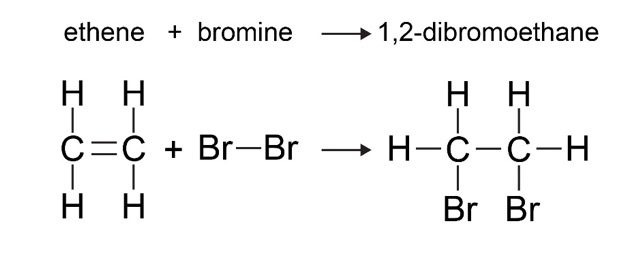 Use this reaction to explain your observations. Activity 8: functional groupsBuild the following organic molecules using your molymod kit and try to identify the functional group (what makes it different from an alkane?).Circle the functional group in each displayed formula you have drawn.Homework activityFill in the gaps Combustion takes place when a fuel burns in oxygen. When there is a plentiful supply of oxygen, ________________________ combustion takes place. The general equation for this reaction is: fuel + oxygen    →    ________________________ + waterWhen the oxygen supply is limited, ________________________ combustion takes place.The general equation for this reaction is: fuel + oxygen    →    carbon monoxide   + ________________________ + waterCan you give the name and molecular formula for each of the molecules below?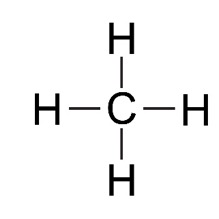 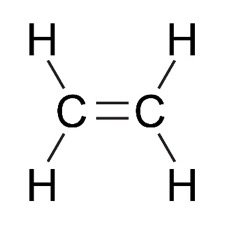 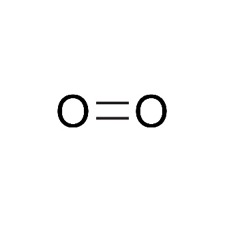 Name: _______________	Name: _______________	Name: _______________Formula: _____________	Formula: _____________	Formula: _____________Elements**a substance formed when two or more different chemical elements are chemically bonded togetherCompound**a hydrocarbon containing only single bonds between the carbon atomsHydrocarbon**the simplest substances that cannot be broken down using chemical methodsSaturated hydrocarbon**a compound containing hydrogen and carbon atoms onlyUnsaturated hydrocarbon **a hydrocarbon containing one or more double or triple bonds between the carbon atomsColour of ballAtom nameChemical symbolNumber of bonds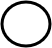 hydrogenH1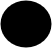 carbonC4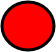 oxygenO2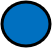 nitrogenN3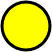 sulfurS2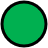 chlorineCl1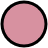 iodineI1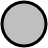 aluminiumAl4MoleculeMolecular formulaMolymod 
model built?X/Displayed 
formulaExample: hydrogenH2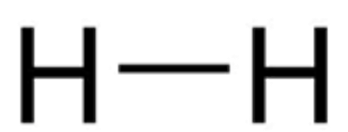 chlorineCl2hydrogen chlorideHClwaterH2OammoniaNH3oxygenO2carbon dioxideCO2MoleculeMolecular formulaMolymod model built?X/Displayed formulamethaneCH4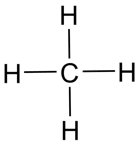 ethaneC2H6propaneC3H8butaneC4H10MoleculeMolecular formulaMolymod model built?X/Displayed formulapentanefive carbon atomshexanesix carbon atomsheptaneseven carbon atomsoctaneeight carbon atomsNameFormulaMelting point (oC)Boiling point (oC)  methaneCH4−182−161ethaneCH3CH3−183−88propaneCH3CH2CH3−188−42butaneCH3(CH2)2CH3−1380pentaneCH3(CH2)3CH3−13036hexaneCH3(CH2)4CH3−9569heptaneCH3(CH2)5CH3−9099octaneCH3(CH2)6CH3−57126nonaneCH3(CH2)7CH3−53151decaneCH3(CH2)8CH3−29174MoleculeMolecularformulaMolymodmodel built?X/Displayed formulaetheneC2H4propeneC3H6buteneC4H8MoleculeMolecularformulaMolymodmodel built?X/Displayed formulapentenefive carbon atomshexenesix carbon atomshepteneseven carbon atomsocteneeight carbon atomsAlkane or alkeneAppearance of bromine water (Br2 (aq)) before adding the alkane/alkeneAppearance of bromine water (Br2 (aq)) after adding the alkane/alkenehexanehexeneFunctional groupExample compound name and formulaMolymodmodel built?X/Displayed formulaalkenebuteneC4H8alcoholethanolCH3CH2OHcarboxylic acidethanoic acidCH3COOHaldehydepropanalCH3CH2CHOketonepropanoneCH3COCH3